NOTEAdministrator need to be granted with Recipient Management access permission in order to perform user device wipe.How to wipe device – userLogin to OWAGo to options
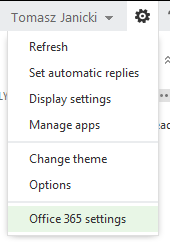 Go to Phone
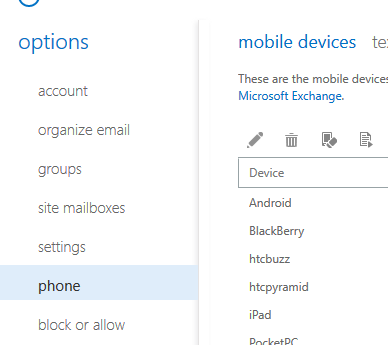 Select Device you want to wipe and click Wipe icon
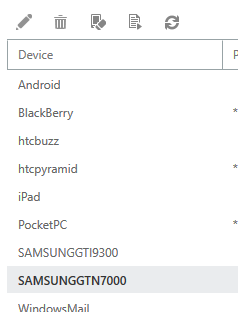 Select Yes if you want to wipe your device
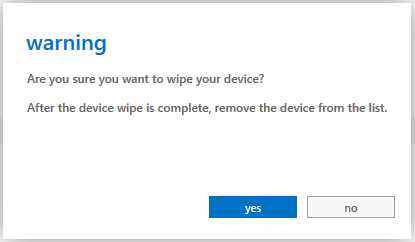 Once device will connect with exchange it will be automatically wiped
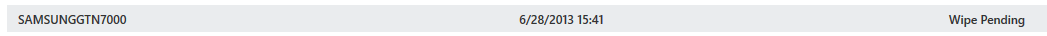 Once device will be wiped you will get email with wipe notification

The remote device wipe completed successfully.       The remote device wipe initiated on 07/04/2013 11:43:01 is complete. 

Device type: SAMSUNGGTI9300 
Device ID: SEC1A416ADF6C1C4 

Note: To sync with the server, you must remove this partnership from the list of mobile devices in Outlook Web App. 

Otherwise, for security purposes, your mobile device will continue wiping data if you try to sync again. You need to remove device from you list in order to use it again otherwise device will continue to wipe every time  you connect this device to ExchangeSelect device you just wiped and press Bin icon to remove it.
How to wipe device through Shell – administratorlogin to ShellList user device -  Get-MobileDevice -mailbox "Tomasz Janicki" | select identity 
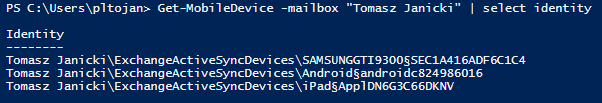 To wipe user device choose device from the list and use it as Identity is this script:
eg. Clear-MobileDevice -Identity “Tomasz Janicki\ExchangeActiveSyncDevices\SAMSUNGGTI9300§SEC1A416ADF6C1C4” -NotificationEmailAddresses admin@pl.abb.com 

note: -NotificationEmailAddresses parameter specified to who notification about wipe will be sent is good to send this notification to your self as once device will be wiped it need to be removed from exchangeThen you will be asked if you really want to wipe this device – press Yes to all
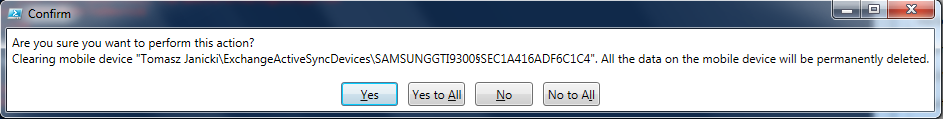 Once device will be wiped it need to be removed from exchange in order to use it again

Remove-MobileDevice -Identity "Tomasz Janicki\ExchangeActiveSyncDevices\SAMSUNGGTI9300§SEC1A416ADF6C1C4"Then you will be asked if you want to remove this device – select Yes to all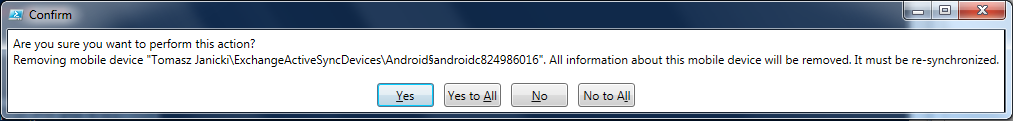 How to wipe device through EAClogin to EAC - http://portal.microsoftonline.com/Switch view to Exchange
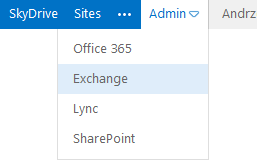 Under Recipients > Mailboxes search for the user that you want to wipe device
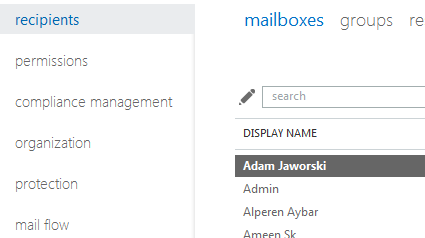 Once user will be selected on the right under Mobile devices click on View details
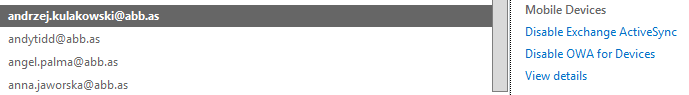 Select device that you want to wipe and click Wipe icon
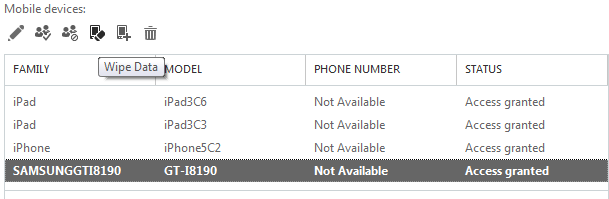 Press OK on notification message
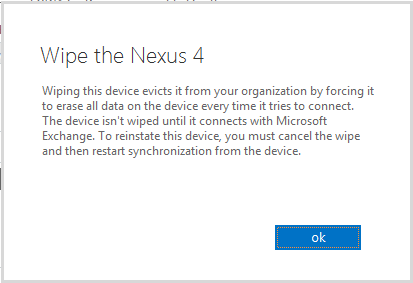 Then press Save to process your request
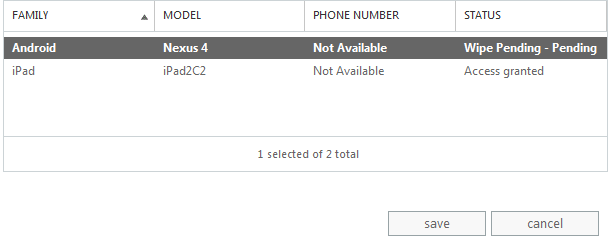 Once device will be wiped it need to be remove from exchange in order to use it again. To delete it select device and click on Bin icon to remove it and then press Save.
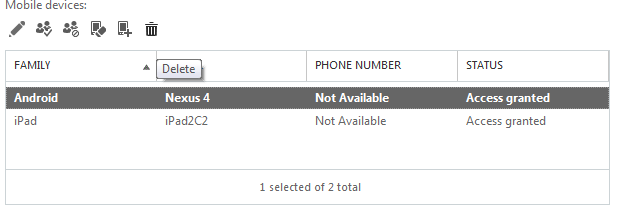 